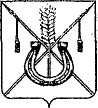 АДМИНИСТРАЦИЯ КОРЕНОВСКОГО ГОРОДСКОГО ПОСЕЛЕНИЯКОРЕНОВСКОГО РАЙОНАПОСТАНОВЛЕНИЕот 11.04.2017   		                                                  			  № 758г. КореновскОб утверждении административного регламента администрации Кореновского городского поселения Кореновского районапо исполнению муниципальной функции «Осуществление муниципального земельного контроля на территорииКореновского городского поселения Кореновского района»В соответствии с Федеральным законом от 6 октября 2003 года № 131-ФЗ «Об общих принципах организации местного самоуправления в Российской Федерации», Федеральным законом Российской Федерации от 26 декабря 2008 года № 294-ФЗ «О защите прав юридических лиц и индивидуальных предпринимателей при осуществлении государственного контроля (надзора) и муниципального контроля», Законом Краснодарского края от 4 марта 2015 года № 3126-КЗ «О порядке осуществления органом местного самоуправления муниципального земельного контроля на территории Краснодарского края», в целях реализации полномочий по осуществлению муниципального земельного контроля на территории Кореновского городского поселения Кореновского района, администрация Кореновского городского поселения Кореновского района, п о с т а н о в л я е т:1. Утвердить административный регламент администрации Кореновского городского поселения Кореновского района по исполнению муниципальной функции «Осуществление муниципального земельного контроля на территории Кореновского городского поселения Кореновского района» (прилагается).2. Признать утратившим силу постановление администрации Кореновского городского поселения Кореновского района от 11 ноября 2016 года № 1856 «Об утверждении административного регламента администрации Кореновского городского поселения Кореновского района по исполнению муниципальной функции «Осуществление муниципального земельного контроля на территории Кореновского городского поселения Кореновского района».3. Общему отделу администрации Кореновского городского поселения Кореновского района (Воротникова) обнародовать настоящее постановление и обеспечить его размещение на официальном сайте администрации Кореновского городского поселения Кореновского района в информационно-телекоммуникационной сети «Интернет».4. Контроль за выполнением настоящего постановления возложить на   заместителя главы Кореновского городского поселения Кореновского                   района Р.Ф.Громова.5. Постановление вступает в силу после его официального обнародования.ГлаваКореновского городского поселенияКореновского района                                                                                Е.Н. ПергунАДМИНИСТРАТИВНЫЙ РЕГЛАМЕНТадминистрации Кореновского городского поселения Кореновского района по исполнению муниципальной функции «Осуществление муниципального земельного контроля на территории Кореновского городского поселения Кореновского района»1. Общие положения1.1. Наименование муниципальной функцииОсуществление муниципального земельного контроля на территории Кореновского городского поселения Кореновского района (далее – муниципальный земельный контроль).1.2. Наименование органа местного самоуправлениямуниципального образования, непосредственно исполняющегомуниципальную функциюМуниципальный земельный контроль в отношении расположенных на территории Кореновского городского поселения Кореновского района объектов земельных отношений осуществляется администрацией Кореновского городского поселения Кореновского района (далее – Уполномоченный орган).При исполнении муниципальной функции Уполномоченный орган взаимодействует с:1) с территориальными органами федерального органа государственного земельного надзора:а) Кореновским отделом Управления Федеральной службы государственной регистрации, кадастра и картографии по Краснодарскому краю;б) Управлением Федеральной службы по ветеринарному и фитосанитарному надзору по Краснодарскому краю и республике Адыгея (Россельхознадзор);в) Управлением Федеральной службы по надзору в сфере природопользования по Краснодарскому краю и Республике Адыгея (Росприроднадзор);2) с органами прокуратуры по вопросам согласования проведения проверок;3) с органами внутренних дел в целях оказания содействия в предотвращении или пресечении действий, препятствующих осуществлению муниципального земельного контроля, в установлении лиц, виновных в нарушениях земельного законодательства;4) с органами государственного контроля (надзора) по вопросам, связанным с использованием земель и осуществлением градостроительной деятельности на территории Кореновского городского поселения Кореновского района.Взаимодействие при организации и проведении проверок в отношении юридических лиц, индивидуальных предпринимателей, граждан осуществляется по вопросам, предусмотренным Федеральным законом от 26 декабря 2008 года № 294-ФЗ «О защите юридических лиц и индивидуальных предпринимателей при осуществлении государственного контроля (надзора) и муниципального контроля».1.3. Перечень нормативных правовых актов, непосредственнорегулирующих исполнение муниципальной функцииИсполнение функции муниципального земельного контроля осуществляется в соответствии с:Кодексом Российской Федерации об административных правонарушениях от 30 декабря 2001 года №195-ФЗ («Российская газета» от 31 декабря 2001 года №256);Земельным кодексом Российской Федерации («Российская газета» от 30 октября 2001 года №211-212);Градостроительным кодексом Российской Федерации («Российская газета» от 30 декабря 2004 года №290);Федеральным законом от 26 декабря 2008 года №294-ФЗ «О защите прав юридических лиц и индивидуальных предпринимателей при проведении государственного контроля (надзора) и муниципального контроля» («Российская газета» от 30 декабря 2008 года №266);Федеральным законом от 2 мая 2006 года №59-ФЗ «О порядке рассмотрения обращений граждан Российской Федерации» («Российская газета» от 5 мая 2006 года №95);Федеральным законом от 6 октября 2003 года №131-ФЗ «Об общих принципах организации местного самоуправления в Российской Федерации» («Российская газета» от 8 октября 2003 года №202);постановлением Правительства Российской Федерации от 30 июня               2010 года № 489 «Об утверждении Правил подготовки органами государственного контроля (надзора) и органами муниципального контроля ежегодных планов проведения плановых проверок юридических лиц и индивидуальных предпринимателей» (Собрание законодательства Российской Федерации от 12 июля 2010 года № 28);постановлением Правительства Российской Федерации от 16 июля             2009 года №584 «Об уведомительном порядке начала осуществления отдельных видов предпринимательской деятельности» (Собрание законодательства Российской Федерации от 27 июля 2009 года № 30);постановлением Правительства Российской Федерации от 10 февраля 2017 года № 166 «Об утверждении Правил составления и направления предостережения о недопустимости нарушения обязательных требований, подачи юридическим лицом, индивидуальным предпринимателем возражений на такое предостережение и их рассмотрения, уведомления об исполнении такого предостережения»  («Официальный интернет-портал правовой информации» (www.pravo.gov.ru) 14 февраля 2017 года, Собрание законодательства Российской Федерации от 20 февраля 2017 года № 8 ст. 1239);постановлением Правительства Российской Федерации от 13 февраля 2017 года № 177 «Об утверждении общих требований к разработке и утверждению проверочных листов (списков контрольных вопросов)» («Официальный интернет-портал правовой информации» (www.pravo.gov.ru) 21 февраля 2017 года);распоряжением Правительства Российской Федерации от 19 апреля 2016 года № 724-р «Перечень документов и (или) информации, запрашиваемых и получаемых в рамках межведомственного информационного взаимодействия органами государственного контроля (надзора), органами муниципального контроля при организации и проведении проверок от иных государственных органов, органов местного самоуправления либо подведомственных государственным органам или органам местного самоуправления организаций, в распоряжении которых находятся эти документы и (или) информация» (Собрание законодательства Российской Федерации от 2 мая 2016 года №18);приказом Генеральной прокуратуры России от 27 марта 2009 года № 93 «О реализации Федерального закона от 26 декабря 2008 года № 294-ФЗ «О защите прав юридических лиц и индивидуальных предпринимателей при осуществлении государственного контроля (надзора) и муниципального контроля» (журнал «Законность» 2009 год №9);приказом Министерства экономического развития России от 30 апреля 2009 года №141 «О реализации положений Федерального закона «О защите прав юридических лиц и индивидуальных предпринимателей при осуществлении государственного контроля (надзора) и муниципального контроля» («Российская газета» от 14 мая 2009 года №85);Законом Краснодарского края от 23 июля 2003 года № 608-КЗ «Об административных правонарушениях» («Кубанские новости» от 29 июля 2003 года №125);Законом Краснодарского края от 5 ноября 2002 года № 532-КЗ «Об основах регулирования земельных отношений в Краснодарском крае» («Кубанские новости» от 14 ноября 2002 года № 240);Законом Краснодарского края от 4 марта 2015 года № 3126-КЗ «О порядке осуществления органами местного самоуправления муниципального земельного контроля на территории Краснодарского края»;Решением Совета Кореновского городского поселения Кореновского района от 25 декабря 2013 года № 396 «Об утверждении Правил землепользования и застройки Кореновского городского поселения Кореновского района»;Решением Совета Кореновского городского поселения Кореновского района от 27 июля 2016 года № 214 «Об утверждения Порядка оформления и содержания плановых (рейдовых) заданий на проведение плановых (рейдовых) осмотров, обследований и оформления результатов таких плановых (рейдовых) осмотров, обследований в Кореновском городском поселении Кореновского района»;Положением о порядке осуществления муниципального земельного контроля на территории Кореновского городского поселения Кореновского района;уставом Кореновского городского поселения Кореновского района.1.4. Предмет муниципального земельного контроляПредметом исполнения муниципальной функции является организация и осуществление муниципального земельного контроля на территории Кореновского городского поселения Кореновского района по следующим направлениям:1) использование земельных участков, предоставленных гражданам, юридическим лицам и индивидуальным предпринимателям в соответствии с условиями, установленными правовыми актами о предоставлении земельных участков, правовым режимом использования земель, а также договорами аренды земельных участков, договорами безвозмездного пользования земельными участками;2) предупреждение и пресечение самовольного занятия земельных участков, самовольного строительства или использования земельных участков без оформленных в установленном порядке правоустанавливающих документов на землю;3) соблюдение режима использования земель особо охраняемых природных территорий краевого и местного значения, а также режима использования земель в границах территорий объектов культурного наследия;4) предупреждение и пресечение незаконного изменения правового режима земельных участков;5) соблюдение установленных земельным законодательством сроков и порядка переоформления права постоянного (бессрочного) пользования земельными участками на право аренды земельных участков или приобретение земельных участков в собственность;6) предупреждение и пресечение сокрытия и искажения сведений о состоянии земель;7) предупреждение и пресечение самовольного снятия или перемещения плодородного слоя почвы;8) предупреждение и пресечение использования земельных участков для целей недропользования в случае, если целевое назначение и разрешенное использование земельного участка не позволяет такое использование;9) предупреждение и пресечение уничтожения плодородного слоя почвы, а равно порчи земель в результате нарушения правил обращения с пестицидами и агрохимикатами или иными опасными для здоровья людей и окружающей среды веществами и отходами производства и потребления;10) выполнение установленных требований и обязательных мероприятий по улучшению, защите земель и охране почв от ветровой, водной эрозии и предотвращению других процессов и иного негативного воздействия на окружающую среду, ухудшающих качественное состояние земель;11) использование земельных участков не по целевому назначению в соответствии с их принадлежностью к той или иной категории земель и разрешенным использованием или неиспользованием земельного участка, предназначенного для сельскохозяйственного производства либо жилищного и иного строительства, в указанных целях в течение срока, установленного федеральным законом;12) организация и проведение мероприятий, направленных на профилактику нарушений обязательных требований;13) организация и проведение мероприятий по контролю без взаимодействия с юридическими лицами, индивидуальными предпринимателями.Субъектами проверки являются юридические лица, индивидуальные предприниматели, граждане, имеющие в собственности, пользовании и аренде земельные участки, расположенные в границах Кореновского городского поселения Кореновского района.1.5. Права и обязанности должностных лиц при осуществлении муниципального земельного контроляДолжностные лица при осуществлении муниципального земельного контроля имеют право:1) осуществлять плановые и внеплановые проверки соблюдения требований земельного законодательства Российской Федерации;2) запрашивать и безвозмездно получать на основании запросов в письменной форме от органов государственной власти, органов местного самоуправления, юридических лиц, индивидуальных предпринимателей, граждан информацию и документы, необходимые для проведения проверок, в том числе документы о правах на земельные участки и расположенные на них объекты, а также сведения о лицах, использующих земельные участки, в отношении которых проводятся проверки, в части, относящейся к предмету проверки;3) выдавать в пределах полномочий обязательные для исполнения предписания об устранении выявленных в результате проверок нарушений земельного законодательства, а также осуществлять контроль за исполнением указанных предписаний в установленные сроки;4) обращаться в органы внутренних дел за содействием в предотвращении или пресечении действий, препятствующих осуществлению муниципального земельного контроля, в установлении лиц, виновных в нарушениях земельного законодательства;5) при осуществлении муниципального земельного контроля за использованием и охраной земель посещать в порядке, установленном законодательством Российской Федерации, объекты самовольной постройки, обследовать объекты земельных отношений, находящиеся в собственности, владении, пользовании и аренде у граждан и юридических лиц;6) возбуждать дела об административных правонарушениях, выявленных при осуществлении муниципального земельного контроля;7) в случае обнаружения в процессе проведения проверок признаков состава административного правонарушения, предусмотренного Кодексом об административных правонарушениях Российской Федерации в области земельного законодательства (рассмотрение которого не отнесено к полномочиям органов местного самоуправления), составлять акт проверки соблюдения земельного законодательства с указанием информации о наличии признаков выявленного нарушения для привлечения нарушителей к административной ответственности и приостановления пользования земельным участком;8) привлекать экспертов и экспертные организации к проведению проверок соблюдения требований земельного законодательства;9) привлекать экспертов, экспертные организации к проведению мероприятий по контролю для оценки соответствия осуществляемых юридическими лицами, индивидуальными предпринимателями деятельности или действий (бездействия), производимых и реализуемых ими товаров (выполняемых работ, предоставляемых услуг) обязательным требованиям и требованиям, установленным муниципальными правовыми актами, и анализа соблюдения указанных требований, по проведению мониторинга эффективности муниципального земельного контроля в соответствующих сферах деятельности, учета результатов проводимых проверок и необходимой отчетности о них.10) заключать с экспертами и экспертными организациями соглашения о взаимодействии по проведению проверок соблюдения требований земельного законодательства;11) осуществлять иные полномочия, предусмотренные федеральными законами, законами Краснодарского края и нормативными правовыми актами органов местного самоуправления Кореновского городского поселения Кореновского района.Должностные лица при осуществлении муниципального земельного контроля обязаны:1) своевременно и в полной мере осуществлять предоставленные в соответствии с действующим законодательством полномочия по предупреждению, выявлению и пресечению нарушений требований законодательства Российской Федерации органами государственной власти, органами местного самоуправления, юридическими лицами, индивидуальными предпринимателями, гражданами в отношении объектов земельных отношений;2) осуществлять свою деятельность с учетом особенностей, установленных Федеральным законом от 26 декабря 2008 года № 294-ФЗ «О защите прав юридических лиц и индивидуальных предпринимателей при осуществлении государственного контроля (надзора) и муниципального контроля» и Законом Краснодарского края от 4 марта 2015 года № 3126-КЗ «О порядке осуществления органами местного самоуправления муниципального земельного контроля на территории Краснодарского края»;3) соблюдать законодательство Российской Федерации, права и законные интересы юридического лица, индивидуального предпринимателя, гражданина, проверка которых проводится;4) проводить проверку на основании распоряжения руководителя Уполномоченного органа о ее проведении в соответствии с ее назначением;5) проводить проверку только во время исполнения служебных обязанностей, выездную проверку только при предъявлении служебных удостоверений, копии распоряжения Уполномоченного органа и в случае, предусмотренном частью 5 статьи 10 Федерального закона от 26 декабря 2008 года № 294-ФЗ «О защите прав юридических лиц и индивидуальных предпринимателей при осуществлении государственного контроля (надзора) и муниципального контроля», копии документа о согласовании проведения проверки;6) направлять в исполнительные органы государственной власти или органы местного самоуправления материалы о принудительном прекращении прав на земельные участки ввиду их неиспользования по целевому назначению или использования с нарушением законодательства Российской Федерации в случаях, предусмотренных земельным законодательством;7) направлять в соответствии с Федеральным законом от 26 декабря 2008 года № 294-ФЗ «О защите прав юридических лиц и индивидуальных предпринимателей при осуществлении государственного контроля (надзора) и муниципального контроля» информацию о проведении проверок, о результатах проведения проверок и о принятых мерах по пресечению и (или) устранению последствий выявленных нарушений для внесения такой информации в единый реестр проверок;8) направлять копию акта проверки соблюдения земельного законодательства с указанием информации о наличии признаков состава административного правонарушения, предусмотренного Кодексом Российской Федерации об административных правонарушениях в области земельного законодательства, в структурное подразделение территориального органа федерального органа государственного земельного надзора по соответствующему муниципальному образованию в течение трех рабочих дней со дня составления акта проверки для рассмотрения и принятия решения о возбуждении дела об административном правонарушении или решения об отказе в возбуждении дела об административном правонарушении и направления копии принятого решения в Уполномоченный орган; 9) доказывать обоснованность своих действий при их обжаловании юридическими лицами, индивидуальными предпринимателями, гражданами в порядке, установленном законодательством Российской Федерации;10) не препятствовать руководителю, иному должностному лицу или уполномоченному представителю юридического лица, индивидуальному предпринимателю, его уполномоченному представителю, гражданину присутствовать при проведении проверки и давать разъяснения по вопросам, относящимся к предмету проверки;11) предоставлять руководителю, иному должностному лицу или уполномоченному представителю юридического лица, индивидуальному предпринимателю, его уполномоченному представителю, гражданину, присутствующим при проведении проверки, информацию и документы, относящиеся к предмету проверки; 12) знакомить руководителя, иное должностное лицо или уполномоченного представителя юридического лица, индивидуального предпринимателя, его уполномоченного представителя, гражданина с документами и (или) информацией, полученными в рамках межведомственного информационного взаимодействия; 13) знакомить руководителя, иного должностного лица или уполномоченного представителя юридического лица, индивидуального предпринимателя, его уполномоченного представителя, гражданина с результатами проверки;14) учитывать при определении мер, принимаемых по фактам выявленных нарушений, соответствие указанных мер тяжести нарушений, их потенциальной опасности для жизни, здоровья людей, для животных, растений, окружающей среды, объектов культурного наследия (памятников истории и культуры) народов Российской Федерации, музейных предметов и музейных коллекций, включенных в состав Музейного фонда Российской Федерации, особо ценных, в том числе уникальных, документов Архивного фонда Российской Федерации, документов, имеющих особое историческое, научное, культурное значение, входящих в состав национального библиотечного фонда, безопасности государства, для возникновения чрезвычайных ситуаций природного и техногенного характера, а также не допускать необоснованное ограничение прав и законных интересов граждан, в том числе индивидуальных предпринимателей, юридических лиц;15) соблюдать сроки проведения проверки, установленные Федеральным законом от 26 декабря 2008 года № 294-ФЗ «О защите прав юридических лиц и индивидуальных предпринимателей при осуществлении государственного контроля (надзора) и муниципального контроля»;16) использовать проверочные листы (списков контрольных вопросов), если такая обязанность предусмотрена Положением об осуществлении муниципального земельного контроля на территории Кореновского городского поселения Кореновского района;17) перед началом проведения выездной проверки по просьбе руководителя, иного должностного лица или уполномоченного представителя юридического лица, индивидуального предпринимателя, его уполномоченного представителя, гражданина ознакомить их с положениями административного регламента, в соответствии с которым проводится проверка;18) осуществлять запись о проведенной проверке в журнале учета проверок в случае его наличия у юридического лица, индивидуального предпринимателя;19) руководствоваться нормами статьи 26.1 Федерального закона от 26 декабря 2008 года № 294-ФЗ «О защите прав юридических лиц и индивидуальных предпринимателей при осуществлении государственного контроля (надзора) и муниципального контроля» при организации и проведении в 2016 - 2018 годах плановых проверок при осуществлении муниципального контроля в отношении субъектов малого предпринимательства;20) запрашивать и получать на безвозмездной основе, в том числе в электронной форме, документы и (или) информацию, включенные в определенный Правительством Российской Федерации перечень, от иных государственных органов, органов местного самоуправления либо подведомственных государственным органам или органам местного самоуправления организаций, в распоряжении которых находятся эти документы и (или) информация, в рамках межведомственного информационного взаимодействия в сроки и порядке, которые установлены Правительством Российской Федерации.Должностные лица при осуществлении муниципального земельного контроля не вправе:1) проверять выполнение обязательных требований и требований, установленных муниципальными правовыми актами, если такие требования не относятся к полномочиям органа муниципального контроля, от имени которого действуют эти должностные лица;2) проверять выполнение требований, установленных нормативными правовыми актами органов исполнительной власти СССР и РСФСР и не соответствующих законодательству Российской Федерации;3) проверять выполнение обязательных требований и требований, установленных муниципальными правовыми актами, не опубликованными в установленном законодательством Российской Федерации порядке;4) осуществлять плановую или внеплановую выездную проверку в случае отсутствия при ее проведении руководителя, иного должностного лица или уполномоченного представителя юридического лица, индивидуального предпринимателя, его уполномоченного представителя, гражданина, за исключением случая проведения такой проверки по основанию, предусмотренному подпунктом «б» пункта 2 части 2 статьи 10 Федерального закона от 26 декабря 2008 года № 294-ФЗ «О защите прав юридических лиц и индивидуальных предпринимателей при осуществлении государственного контроля (надзора) и муниципального контроля», а также проверки соблюдения требований земельного законодательства в случаях надлежащего уведомления собственников земельных участков, землепользователей, землевладельцев и арендаторов земельных участков;5) требовать представления документов, информации, образцов продукции, проб обследования объектов окружающей среды и объектов производственной среды, если они не являются объектами проверки или не относятся к предмету проверки, а также изымать оригиналы таких документов;6) отбирать образцы продукции, пробы обследования объектов окружающей среды и объектов производственной среды для проведения их исследований, испытаний, измерений без оформления протоколов об отборе указанных образцов, проб по установленной форме и в количестве, превышающем нормы, установленные национальными стандартами, правилами отбора образцов, проб и методами их исследований, испытаний, измерений, техническими регламентами или действующими до дня их вступления в силу иными нормативными техническими документами и правилами и методами исследований, испытаний, измерений;7) распространять информацию, полученную в результате проведения проверки и составляющую государственную, коммерческую, служебную, иную охраняемую законом тайну, за исключением случаев, предусмотренных законодательством Российской Федерации;8) превышать установленные сроки проведения проверки;9) осуществлять выдачу юридическим лицам, индивидуальным предпринимателям, гражданам предписаний или предложений о проведении за их счет мероприятий по контролю;10) требовать от юридического лица, индивидуального предпринимателя представления, гражданина документов и (или) информации, включая разрешительные документы, имеющиеся в распоряжении иных государственных органов, органов местного самоуправления либо подведомственных государственным органам или органам местного самоуправления организаций, включенные в определенный Правительством Российской Федерации перечень;11) требовать от юридического лица, индивидуального предпринимателя, гражданина представления документов, информации до даты начала проведения проверки. Уполномоченный орган после принятия распоряжения о проведении проверки вправе запрашивать необходимые документы и (или) информацию в рамках межведомственного информационного взаимодействия.  1.6. Права и обязанности лиц, в отношении которых осуществляются мероприятия по контролю Руководитель, иное должностное лицо или уполномоченный представитель юридического лица, индивидуальный предприниматель, его уполномоченный представитель, гражданин при проведении проверки имеют право:1) непосредственно присутствовать при проведении проверки, давать объяснения по вопросам, относящимся к предмету проверки;2) получать от органа муниципального контроля, его должностных лиц информацию, которая относится к предмету проверки и предоставление которой предусмотрено Федеральным законом от 26 декабря 2008 года № 294-ФЗ «О защите прав юридических лиц и индивидуальных предпринимателей при осуществлении государственного контроля (надзора) и муниципального контроля»;3) знакомиться с документами и (или) информацией, полученными органами муниципального контроля в рамках межведомственного информационного взаимодействия от иных государственных органов, органов местного самоуправления либо подведомственных государственным органам или органам местного самоуправления организаций, в распоряжении которых находятся эти документы и (или) информация;4) представлять документы и (или) информацию, запрашиваемые в рамках межведомственного информационного взаимодействия, в орган муниципального контроля по собственной инициативе;5) получать акт проверки в форме электронного документа, подписанного усиленной квалифицированной электронной подписью лица, составившего данный акт;6) знакомиться с результатами проверки и указывать в акте проверки о своем ознакомлении с результатами проверки, согласии или несогласии с ними, а также с отдельными действиями должностных лиц;7) обжаловать действия (бездействие) должностных лиц Уполномоченного органа, повлекшие за собой нарушение прав юридического лица, индивидуального предпринимателя, гражданина при проведении проверки, в административном и (или) судебном порядке в соответствии с законодательством Российской Федерации;8) привлекать Уполномоченного при Президенте Российской Федерации по защите прав предпринимателей либо уполномоченного по защите прав предпринимателей в субъекте Российской Федерации к участию в проверке;9) на возмещение вреда, причиненного при осуществлении муниципального земельного контроля.Руководитель, иное должностное лицо или уполномоченный представитель юридического лица, индивидуальный предприниматель, его уполномоченный представитель, гражданин при проведении проверки обязаны:1) обеспечить должностному лицу, осуществляющему проверку и иным лицам, привлеченным к осуществлению муниципального земельного контроля, доступ на земельные участки, объекты самовольной постройки, в отношении которых проводится муниципальный земельный контроль;2) обеспечивать свое присутствие или присутствие своих уполномоченных представителей при проведении мероприятий по муниципальному земельному контролю;3) исполнять в установленный срок предписание об устранении выявленных нарушений.1.7. Результат исполнения муниципальной функции1.7.1. Конечным результатом исполнения муниципальной функции является выявление факта (отсутствия факта) нарушения.1.7.2. По результатам исполнения муниципальной функции в форме:1) проверок, проводимых в соответствии с ежегодными планами, либо внеплановых проверок составляется:а) акт проверки;б) предписание юридическому лицу, индивидуальному предпринимателю, гражданину об устранении выявленного нарушения обязательных требований и (или) требований, установленных муниципальными правовыми актами;2) мероприятий, направленных на профилактику нарушений обязательных требований - предостережение о недопустимости нарушения обязательных требований в соответствии с частями 5 - 7 статьи 8.2 Федерального закона от 26 декабря 2008 года № 294-ФЗ «О защите прав юридических лиц и индивидуальных предпринимателей при осуществлении государственного контроля (надзора) и муниципального контроля»;3) мероприятий по контролю без взаимодействия с юридическими лицами, индивидуальными предпринимателями, гражданами составляется:а) акт планового (рейдового) осмотра, обследования;б) предостережение о недопустимости нарушения обязательных требований, в случае получения в ходе проведения мероприятий по контролю без взаимодействия с юридическими лицами, индивидуальными предпринимателями сведений о готовящихся нарушениях или признаках нарушения обязательных требований, указанных в частях 5 - 7 статьи 8.2 Федерального закона от 26 декабря 2008 года № 294-ФЗ «О защите прав юридических лиц и индивидуальных предпринимателей при осуществлении государственного контроля (надзора) и муниципального контроля»;в) представление с указанием информации о выявленных нарушениях для принятия при необходимости решения о назначении внеплановой проверки юридического лица, индивидуального предпринимателя по основаниям, указанным в пункте 2 части 2 статьи 10 Федерального закона от 26 декабря 2008 года № 294-ФЗ «О защите прав юридических лиц и индивидуальных предпринимателей при осуществлении государственного контроля (надзора) и муниципального контроля».2. Требования к порядку исполнения муниципальной функции2.1. Порядок информирования об исполнениимуниципальной функцииИнформация о месте нахождения, контактных телефонах, официальном сайте в информационно – телекоммуникационной сети «Интернет», адресе электронной почты и графике работы администрации Кореновского городского поселения Кореновского района: 1) место нахождения: 353180 город Кореновск, ул. Красная, 41;2) телефон для справок: 8(86142)4-55-64;3) официальный сайт администрации Кореновского городского поселения Кореновского района в сети Интернет: www.korenovsk-gorod.ru;4) адрес электронной почты: korenovsk-gorod@mail.ru;5) график (режим) работы:суббота, воскресенье — выходные дни.Информация о порядке исполнения муниципальной функции, о перечне нормативных правовых актов или их отдельных частей, содержащих обязательные требования, оценка соблюдения которых является предметом муниципального контроля, а также текстов соответствующих нормативных правовых актов; обобщений практики осуществления муниципального контроля представляется посредством ее размещения на официальном сайте администрации Кореновского городского поселения Кореновского района, в средствах массовой информации (далее – СМИ), по электронной почте, по телефону и (или) непосредственно должностным лицом, ответственным за исполнение муниципальной функции. Для обеспечения информирования о порядке исполнения муниципальной функции представляется следующая информация:1) наименование уполномоченного органа, исполняющего муниципальную функцию;2) почтовый адрес уполномоченного органа;3) номера телефонов, адреса электронной почты уполномоченного органа;4) график (режим) работы уполномоченного органа;5) перечень оснований, при наличии которых муниципальная функция не исполняется;6) порядок обжалования актов (решений) уполномоченного органа, действий или бездействия их должностных лиц;7) перечень и извлечения из нормативных правовых актов, регулирующих исполнение муниципальной функции.Основными требованиями к информированию заявителей являются:достоверность предоставляемой информации;четкость в изложении информации;полнота информирования;удобство и доступность получения информации.Информирование заявителей осуществляется в устной или письменной форме следующим образом:индивидуальное информирование;публичное информирование.Индивидуальное устное информирование осуществляется при обращении заявителей за информацией лично или по телефону. Если для подготовки ответа требуется продолжительное время, должностное лицо, осуществляющее индивидуальное устное информирование, может предложить заявителям обратиться за необходимой информацией в письменном виде. Индивидуальное письменное информирование осуществляется путем направления ответов почтовым отправлением.Публичное устное информирование осуществляется посредством привлечения СМИ. Публичное письменное информирование осуществляется путем публикации информационных материалов в СМИ, включая официальный сайт Кореновского городского поселения Кореновского района (www.korenovsk-gorod.ru) и на информационном стенде в здании администрации поселения.Утверждённый ежегодный план проведения плановых ежегодных проверок при осуществлении муниципального земельного контроля доводится Уполномоченным органом до сведения заинтересованных лиц посредством его размещения на официальном сайте администрации Кореновского городского поселения Кореновского района в информационно-телекоммуникационной сети «Интернет».2.2. Сведения о размере платы за исполнение муниципальной функции по осуществлению муниципального земельного контроляМуниципальная функция по осуществлению муниципального земельного контроля исполняется администрацией Кореновского городского поселения Кореновского района бесплатно.2.3. Срок исполнения муниципальной функцииСрок проведения проверки не может превышать двадцать рабочих дней.В отношении одного субъекта малого предпринимательства общий срок проведения плановых выездных проверок не может превышать пятьдесят часов для малого предприятия и пятнадцать часов для микропредприятия в год. В случае необходимости получения документов и (или) информации в рамках межведомственного информационного взаимодействия проведение проверки может быть приостановлено руководителем (заместителем руководителя) органа муниципального контроля на срок, необходимый для осуществления межведомственного информационного взаимодействия, но не более чем на десять рабочих дней. Повторное приостановление проведения проверки не допускается.В исключительных случаях, связанных с необходимостью проведения сложных и (или) длительных исследований, испытаний, специальных экспертиз и расследований на основании мотивированных предложений должностных лиц органа муниципального контроля, проводящих выездную плановую проверку, срок проведения выездной плановой проверки может быть продлен руководителем такого органа, но не более чем на двадцать рабочих дней, в отношении малых предприятий не более чем на пятьдесят часов, микропредприятий не более чем на пятнадцать часов.3. Состав, последовательность и сроки выполнения административных процедур, требования к порядку их выполненияМуниципальная функция по осуществлению муниципального земельного контроля осуществляется в форме:1) проверок (плановых и внеплановых), которые исполняются путем выполнения следующих административных процедур (действий):а) организация и проведение плановых и внеплановых проверок;б) порядок организации плановых и внеплановых проверок;в) оформление результатов проверки;г) меры, принимаемые должностным лицом Уполномоченного органа в отношении фактов нарушения, выявленных при проведении проверки; д) основания при наличии которых исполнение муниципальной функции приостанавливается;2) мероприятий, направленных на профилактику нарушений обязательных требований, которые исполняются путем выполнения следующих административных процедур (действий):а) осуществление мероприятий по профилактике нарушений обязательных требований, направленных на предупреждение нарушений;б) осуществление мероприятий по профилактике нарушений обязательных требований, направленных на профилактику нарушений;3) мероприятий по контролю без взаимодействия с юридическими лицами, индивидуальными предпринимателями, гражданами, которые исполняются путем выполнения следующих административных процедур (действий):а) разработка плановых (рейдовых) осмотров, обследований;б) оформление результатов плановых (рейдовых) осмотров, обследований.Блок-схема исполнения муниципальной функции приводится в приложении № 3 к настоящему административному регламенту.3.1. Осуществление функции муниципального земельного контроля в форме проведения проверок.Организация проведения плановых и внеплановых проверокМуниципальный земельный контроль осуществляется в форме плановых проверок, проводимых на основании разрабатываемых и утверждаемых ежегодных планов, либо внеплановых проверок.3.1.1. Организация проведения плановых проверок.Проверка является плановой, если она проводится на основании ежегодного плана проверок.Предметом плановой проверки является соблюдение юридическим лицом, индивидуальным предпринимателем в процессе осуществления деятельности совокупности предъявляемых обязательных требований и требований, установленных муниципальными правовыми актами Кореновского городского поселения Кореновского района, а также соответствие сведений, содержащихся в уведомлении о начале осуществления отдельных видов предпринимательской деятельности, обязательным требованиям.Для организации муниципального земельного контроля в форме плановых проверок Уполномоченный орган ежегодно разрабатывает проект плана проведения проверок правообладателей земельных участков, расположенных в границах Кореновского городского поселения Кореновского района, из расчета не менее пяти процентов юридических лиц и индивидуальных предпринимателей.Проект плана составляется по форме, утвержденной Правительством Российской Федерации.Проект плана согласовывается в сроки и в порядке, установленные Правительством Российской Федерации.Ежегодные планы проверок утверждаются Советом Кореновского городского поселения Кореновского района и размещаются на официальном сайте администрации Кореновского городского поселения Кореновского района в информационно-телекоммуникационной сети «Интернет».Внесение изменений в ежегодный план допускается только в случае невозможности проведения плановой проверки деятельности юридического лица или индивидуального предпринимателя в связи с ликвидацией или реорганизацией юридического лица, прекращением юридическим лицом или индивидуальным предпринимателем деятельности, эксплуатации (использования) объектов защиты, объектов использования атомной энергии, опасных производственных объектов, гидротехнических сооружений, подлежащих проверке, а также с наступлением обстоятельств непреодолимой силы.Внесение изменений в ежегодный план осуществляется в том же порядке, что и его подготовка, и утверждение.Сведения о внесенных в ежегодный план изменениях направляются в десятидневный срок со дня их внесения в прокуратуру Кореновского района на бумажном носителе (с приложением копии в электронном виде) заказным почтовым отправлением с уведомлением о вручении либо в форме электронного документа, подписанного электронной подписью, а также размещаются на официальном сайте администрации Кореновского городского поселения Кореновского района в информационно-телекоммуникационной сети «Интернет».Плановые проверки проводятся не чаще чем один раз в три года.Основанием для включения плановой проверки в ежегодный план проведения плановых проверок является истечение трех лет со дня:1) государственной регистрации юридического лица, индивидуального предпринимателя;2) окончания проведения последней плановой проверки юридического лица, индивидуального предпринимателя;3) начала осуществления юридическим лицом, индивидуальным предпринимателем предпринимательской деятельности в соответствии с представленным в уполномоченный Правительством Российской Федерации в соответствующей сфере федеральный орган исполнительной власти уведомлением о начале осуществления отдельных видов предпринимательской деятельности в случае выполнения работ или предоставления услуг, требующих представления указанного уведомления.Плановая проверка проводится в форме документарной проверки и (или) выездной проверки в порядке, установленном соответственно статьями 11 и 12   Федерального закона от 26 декабря 2008 года № 294-ФЗ «О защите прав юридических лиц и индивидуальных предпринимателей при осуществлении государственного контроля (надзора) и муниципального контроля».Должностное лицо Уполномоченного органа при проведении плановой проверки обязано использовать проверочные листы (списков контрольных вопросов), если такая обязанность предусмотрена Положением об осуществлении муниципального земельного контроля на территории Кореновского городского поселения Кореновского района.  При проведении совместных плановых проверок могут применяться сводные проверочные листы (списки контрольных вопросов), разрабатываемые и утверждаемые несколькими органами государственного контроля (надзора) и Уполномоченным органом.При проведении проверки с использованием проверочного листа (списка контрольных вопросов) заполненный по результатам проведения проверки проверочный лист (список контрольных вопросов) прикладывается к акту проверки.О проведении плановой проверки юридическое лицо, индивидуальный предприниматель, гражданин уведомляются Уполномоченным органом не позднее чем за три рабочих дня до начала ее проведения посредством направления копии распоряжения главы Кореновского городского поселения Кореновского района о начале проведения плановой проверки заказным почтовым отправлением с уведомлением о вручении и (или) посредством электронного документа, подписанного усиленной квалифицированной электронной подписью и направленного по адресу электронной почты юридического лица, индивидуального предпринимателя, если такой адрес содержится соответственно в едином государственном реестре юридических лиц, едином государственном реестре индивидуальных предпринимателей либо ранее был представлен юридическим лицом, индивидуальным предпринимателем в Уполномоченный орган, или иным доступным способом.В случае проведения плановой проверки членов саморегулируемой организации Уполномоченный орган обязан уведомить саморегулируемую организацию в целях обеспечения возможности участия или присутствия ее представителя при проведении плановой проверки.В случае выявления нарушений членами саморегулируемой организации обязательных требований и требований, установленных муниципальными правовыми актами Кореновского городского поселения Кореновского района, должностные лица Уполномоченного органа при проведении плановой проверки таких членов саморегулируемой организации обязаны сообщить в саморегулируемую организацию о выявленных нарушениях в течение пяти рабочих дней со дня окончания проведения плановой проверки.3.1.2. Организация проведения внеплановых проверок.Предметом внеплановой проверки является соблюдение юридическим лицом, индивидуальным предпринимателем в процессе осуществления деятельности обязательных требований и требований, установленных муниципальными правовыми актами, выполнение предписаний Уполномоченного органа, проведение мероприятий по предотвращению причинения вреда жизни, здоровью граждан, вреда животным, растениям, окружающей среде, объектам культурного наследия (памятникам истории и культуры) народов Российской Федерации, музейным предметам и музейным коллекциям, включенным в состав Музейного фонда Российской Федерации, особо ценным, в том числе уникальным, документам Архивного фонда Российской Федерации, документам, имеющим особое историческое, научное, культурное значение, входящим в состав национального библиотечного фонда, по обеспечению безопасности государства, по предупреждению возникновения чрезвычайных ситуаций природного и техногенного характера, по ликвидации последствий причинения такого вреда.Основанием для проведения внеплановой проверки является:1) истечение срока исполнения юридическим лицом, индивидуальным предпринимателем ранее выданного предписания об устранении выявленного нарушения обязательных требований и (или) требований, установленных муниципальными правовыми актами Кореновского городского поселения Кореновского района;2) поступление в Уполномоченный орган заявления от юридического лица или индивидуального предпринимателя о предоставлении правового статуса, специального разрешения (лицензии) на право осуществления отдельных видов деятельности или разрешения (согласования) на осуществление иных юридически значимых действий, если проведение соответствующей внеплановой проверки юридического лица, индивидуального предпринимателя предусмотрено правилами предоставления правового статуса, специального разрешения (лицензии), выдачи разрешения (согласования);3) мотивированное представление должностного лица Уполномоченного органа по результатам анализа результатов мероприятий по контролю без взаимодействия с юридическими лицами, индивидуальными предпринимателями, рассмотрения или предварительной проверки поступивших в орган муниципального контроля обращений и заявлений граждан, в том числе индивидуальных предпринимателей, юридических лиц, информации от органов государственной власти, органов местного самоуправления, из средств массовой информации о следующих фактах:а) возникновение угрозы причинения вреда жизни, здоровью граждан, вреда животным, растениям, окружающей среде, объектам культурного наследия (памятникам истории и культуры) народов Российской Федерации, музейным предметам и музейным коллекциям, включенным в состав Музейного фонда Российской Федерации, особо ценным, в том числе уникальным, документам Архивного фонда Российской Федерации, документам, имеющим особое историческое, научное, культурное значение, входящим в состав национального библиотечного фонда, безопасности государства, а также угрозы чрезвычайных ситуаций природного и техногенного характера;б) причинение вреда жизни, здоровью граждан, вреда животным, растениям, окружающей среде, объектам культурного наследия (памятникам истории и культуры) народов Российской Федерации, музейным предметам и музейным коллекциям, включенным в состав Музейного фонда Российской Федерации, особо ценным, в том числе уникальным, документам Архивного фонда Российской Федерации, документам, имеющим особое историческое, научное, культурное значение, входящим в состав национального библиотечного фонда, безопасности государства, а также возникновение чрезвычайных ситуаций природного и техногенного характера;4) приказ (распоряжение) руководителя органа государственного контроля (надзора), изданный в соответствии с поручениями Президента Российской Федерации, Правительства Российской Федерации и на основании требования прокурора о проведении внеплановой проверки в рамках надзора за исполнением законов по поступившим в органы прокуратуры материалам и обращениям.В случае, если основанием для проведения внеплановой проверки является истечение срока исполнения юридическим лицом, индивидуальным предпринимателем предписания об устранении выявленного нарушения обязательных требований и (или) требований, установленных муниципальными правовыми актами Кореновского городского поселения Кореновского района, предметом такой проверки может являться только исполнение выданного Уполномоченным органом предписания.Обращения и заявления, не позволяющие установить лицо, обратившееся в Уполномоченный орган, не содержащие сведений о фактах, указанных пункте 3.1.2 раздела 3 настоящего административного регламента, а также содержащие сведения о фактах, не относящихся к сфере муниципального земельного контроля, не могут служить основанием для проведения внеплановой проверки.  В случае, если изложенная в обращении или заявлении информация может в соответствии с пунктом 3.1.2 раздела 3 настоящего административного регламента являться основанием для проведения внеплановой проверки, должностное лицо Уполномоченного органа при наличии у него обоснованных сомнений в авторстве обращения или заявления обязано принять разумные меры к установлению обратившегося лица. Обращения и заявления, направленные заявителем в форме электронных документов, могут служить основанием для проведения внеплановой проверки только при условии, что они были направлены заявителем с использованием средств информационно-коммуникационных технологий, предусматривающих обязательную авторизацию заявителя в единой системе идентификации и аутентификации.При рассмотрении обращений и заявлений, информации о фактах, указанных в пункте 3.1.2 раздела 3 настоящего административного регламента, должны учитываться результаты рассмотрения ранее поступивших подобных обращений и заявлений, информации, а также результаты ранее проведенных мероприятий по контролю в отношении соответствующих юридических лиц, индивидуальных предпринимателей.При отсутствии достоверной информации о лице, допустившем нарушение обязательных требований, достаточных данных о нарушении обязательных требований либо о фактах, указанных в пункте 3.1.2 раздела 3 настоящего административного регламента, должностными лицами Уполномоченного органа может быть проведена предварительная проверка поступившей информации. В ходе проведения предварительной проверки принимаются меры по запросу дополнительных сведений и материалов (в том числе в устном порядке) у лиц, направивших заявления и обращения, представивших информацию, проводится рассмотрение документов юридического лица, индивидуального предпринимателя, имеющихся в распоряжении Уполномоченного органа, при необходимости проводятся мероприятия по контролю, осуществляемые без взаимодействия с юридическими лицами, индивидуальными предпринимателями и без возложения на указанных лиц обязанности по представлению информации и исполнению требований Уполномоченного органа. В рамках предварительной проверки у юридического лица, индивидуального предпринимателя могут быть запрошены пояснения в отношении полученной информации, но представление таких пояснений и иных документов не является обязательным.При выявлении по результатам предварительной проверки лиц, допустивших нарушение обязательных требований, получении достаточных данных о нарушении обязательных требований либо о фактах, указанных в пункте 3.1.2 раздела 3 настоящего административного регламента, должностное лицо Уполномоченного органа подготавливает мотивированное представление о назначении внеплановой проверки по основаниям, указанным в подпункте 3 пункта 3.1.2 раздела 3 настоящего административного регламента. По результатам предварительной проверки меры по привлечению юридического лица, индивидуального предпринимателя к ответственности не принимаются.По решению главы Кореновского городского поселения Кореновского района предварительная проверка, внеплановая проверка прекращаются, если после начала соответствующей проверки выявлена анонимность обращения или заявления, явившихся поводом для ее организации, либо установлены заведомо недостоверные сведения, содержащиеся в обращении или заявлении.Уполномоченный орган вправе обратиться в суд с иском о взыскании с гражданина, в том числе с юридического лица, индивидуального предпринимателя, расходов, понесенных Уполномоченным органом в связи с рассмотрением поступивших заявлений, обращений указанных лиц, если в заявлениях, обращениях были указаны заведомо ложные сведения.Внеплановая проверка проводится в форме документарной проверки и (или) выездной проверки в порядке, установленном соответственно статьями 11 и 12 Федерального закона от 26 декабря 2008 года № 294-ФЗ «О защите прав юридических лиц и индивидуальных предпринимателей при осуществлении государственного контроля (надзора) и муниципального контроля».Внеплановая выездная проверка юридических лиц, индивидуальных предпринимателей может быть проведена по основаниям, указанным в подпункте а) и б) подпункта 3) пункта 3.1.2 раздела 3 настоящего административного регламента Уполномоченным органом после согласования с прокуратурой Кореновского района по месту осуществления деятельности таких юридических лиц, индивидуальных предпринимателей.В день подписания распоряжения о проведении внеплановой выездной проверки юридического лица, индивидуального предпринимателя в целях согласования ее проведения Уполномоченный орган представляет либо направляет заказным почтовым отправлением с уведомлением о вручении или в форме электронного документа, подписанного усиленной квалифицированной электронной подписью, в прокуратуру Кореновского района заявление о согласовании проведения внеплановой выездной проверки. К этому заявлению прилагаются копия распоряжения Уполномоченного органа о проведении внеплановой выездной проверки и документы, которые содержат сведения, послужившие основанием ее проведения.Если основанием для проведения внеплановой выездной проверки является причинение вреда жизни, здоровью граждан, вреда животным, растениям, окружающей среде, объектам культурного наследия (памятникам истории и культуры) народов Российской Федерации, музейным предметам и музейным коллекциям, включенным в состав Музейного фонда Российской Федерации, особо ценным, в том числе уникальным, документам Архивного фонда Российской Федерации, документам, имеющим особое историческое, научное, культурное значение, входящим в состав национального библиотечного фонда, безопасности государства, а также возникновение чрезвычайных ситуаций природного и техногенного характера, обнаружение нарушений обязательных требований и требований, установленных муниципальными правовыми актами Кореновского городского поселения Кореновского района, в момент совершения таких нарушений в связи с необходимостью принятия неотложных мер Уполномоченный орган вправе приступить к проведению внеплановой выездной проверки незамедлительно с извещением прокуратуры Кореновского района о проведении мероприятий по контролю посредством направления документов, предусмотренных частями 6 и 7 статьи 10 Федерального закона от 26 декабря 2008 года №294-ФЗ «О защите прав юридических лиц и индивидуальных предпринимателей при осуществлении государственного контроля (надзора) и муниципального контроля», в течение двадцати четырех часов. О проведении внеплановой выездной проверки, за исключением внеплановой выездной проверки, основания проведения которой указаны подпункте 3 пункта 3.1.2 раздела 3 настоящего административного регламента, юридическое лицо, индивидуальный предприниматель уведомляются Уполномоченным органом не менее чем за двадцать четыре часа до начала её проведения любым доступным способом, в том числе посредством электронного документа, подписанного усиленной квалифицированной электронной подписью и направленного по адресу электронной почты юридического лица, индивидуального предпринимателя, если такой адрес содержится соответственно в едином государственном реестре юридических лиц, едином государственном реестре индивидуальных предпринимателей либо ранее был представлен юридическим лицом, индивидуальным предпринимателем в Уполномоченный орган.В случае, если в результате деятельности юридического лица, индивидуального предпринимателя причинен или причиняется вред жизни, здоровью граждан, вред животным, растениям, окружающей среде, объектам культурного наследия (памятникам истории и культуры) народов Российской Федерации, музейным предметам и музейным коллекциям, включенным в состав Музейного фонда Российской Федерации, особо ценным, в том числе уникальным, документам Архивного фонда Российской Федерации, документам, имеющим особое историческое, научное, культурное значение, входящим в состав национального библиотечного фонда, безопасности государства, а также возникли или могут возникнуть чрезвычайные ситуации природного и техногенного характера, предварительное уведомление юридических лиц, индивидуальных предпринимателей о начале проведения внеплановой выездной проверки не требуется.В случае проведения внеплановой выездной проверки членов саморегулируемой организации орган государственного контроля (надзора), орган муниципального контроля обязаны уведомить саморегулируемую организацию о проведении внеплановой выездной проверки в целях обеспечения возможности участия или присутствия ее представителя при проведении внеплановой выездной проверки.В случае выявления нарушений членами саморегулируемой организации обязательных требований и требований, установленных муниципальными правовыми актами, должностные лица Уполномоченного органа при проведении внеплановой выездной проверки таких членов саморегулируемой организации обязаны сообщить в саморегулируемую организацию о выявленных нарушениях в течение пяти рабочих дней со дня окончания проведения внеплановой выездной проверки.3.1.3. Порядок проведения плановых и внеплановых проверок.Мероприятия по муниципальному земельному контролю проводятся на основании распоряжения главы Кореновского городского поселения Кореновского района.Проверка проводится должностным лицом или должностными лицами, которые указаны в распоряжении главы Кореновского городского поселения Кореновского района.В распоряжении о проведении плановой проверки указываются;1) наименование органа муниципального земельного контроля, а также вид муниципального контроля;2) фамилии, имена, отчества, должности должностного лица или должностных лиц, уполномоченных на проведение проверки, а также привлекаемых к проведению проверки экспертов, представителей экспертных организаций;3) наименование юридического лица или фамилия, имя, отчество индивидуального предпринимателя, гражданина, в отношении которого проводится проверка, места нахождения юридических лиц (их филиалов, представительств, обособленных структурных подразделений) или места фактического осуществления деятельности индивидуальными предпринимателями;4) цели, задачи, предмет проверки и срок ее проведения;5) правовые основания проведения проверки;6) подлежащие проверке обязательные требования и требования, установленные муниципальными правовыми актами, в том числе реквизиты проверочного листа (списка контрольных вопросов), если при проведении плановой проверки должен быть использован проверочный лист (список контрольных вопросов);7) сроки проведения и перечень мероприятий по контролю, необходимых для достижения целей и задач проведения проверки;8) перечень административных регламентов по осуществлению муниципального контроля;9) перечень документов, представление которых юридическим лицом, индивидуальным предпринимателем, гражданином необходимо для достижения целей и задач проведения проверки;10) даты начала и окончания проведения проверки;11) иные сведения, если это предусмотрено типовой формой распоряжения главы Кореновского городского поселения Кореновского района.Заверенная печатью копия распоряжения главы Кореновского городского поселения Кореновского района о проведении проверки вручается под роспись должностными лицами Уполномоченного органа, проводящими проверку, руководителю, иному должностному лицу или уполномоченному представителю юридического лица, индивидуальному предпринимателю, его уполномоченному представителю, гражданину одновременно с предъявлением служебных удостоверений.Перед началом проверки лицу, в отношении которого проводится проверка, или его уполномоченному представителю разъясняются его права и обязанности, определённые законодательством Российской Федерации, о чём делается запись в акте проверки.По требованию подлежащих проверке лиц должностные лица Уполномоченного органа обязаны представить информацию об этом органе, а также об экспертах, экспертных организациях в целях подтверждения своих полномочий.По просьбе руководителя, иного должностного лица или уполномоченного представителя юридического лица, индивидуального предпринимателя, его уполномоченного представителя должностные лица Уполномоченного органа обязаны ознакомить подлежащих проверке лиц с административными регламентами проведения мероприятий по контролю и порядком их проведения на объектах, используемых юридическим лицом, индивидуальным предпринимателем при осуществлении деятельности.Муниципальный земельный контроль осуществляется при участии собственника земельного участка, землевладельца, землепользователя или арендатора проверяемого земельного участка либо его уполномоченного представителя.В случае, если проведение плановой или внеплановой выездной проверки оказалось невозможным в связи с отсутствием индивидуального предпринимателя, его уполномоченного представителя, руководителя или иного должностного лица юридического лица, либо в связи с фактическим неосуществлением деятельности юридическим лицом, индивидуальным предпринимателем, либо в связи с иными действиями (бездействием) индивидуального предпринимателя, его уполномоченного представителя, руководителя или иного должностного лица юридического лица, повлекшими невозможность проведения проверки, должностное лицо Уполномоченного органа составляет акт о невозможности проведения соответствующей проверки с указанием причин невозможности ее проведения. В этом случае Уполномоченный орган в течение трех месяцев со дня составления акта о невозможности проведения соответствующей проверки вправе принять решение о проведении в отношении таких юридического лица, индивидуального предпринимателя плановой или внеплановой выездной проверки без внесения плановой проверки в ежегодный план плановых проверок и без предварительного уведомления юридического лица, индивидуального предпринимателя.Проведение проверки осуществляется путём непосредственного обследования объектов земельных отношений с дальнейшим сравнением фактических данных о таких объектах и их использовании с имеющимися документами.В ходе проведения проверки должностные лица Уполномоченного органа обязаны соблюдать ограничения, установленные пунктом 1.5 раздела 1 настоящего административного регламента.3.1.4. Порядок оформления результатов проверки.Подготовка результатов проверки соблюдения земельного законодательства осуществляется на основании материалов, полученных в результате проверки.Акт проверки оформляется непосредственно после ее завершения в двух экземплярах, один из которых с копиями приложений вручается руководителю, иному должностному лицу или уполномоченному представителю юридического лица, индивидуальному предпринимателю, его уполномоченному представителю под расписку об ознакомлении либо об отказе в ознакомлении с актом проверки.Акт проверки составляется должностным лицом или должностными лицами Уполномоченного органа, указанными в распоряжении главы Кореновского городского поселения Кореновского района. В акте проверки указываются:1) дата и номер распоряжения о проведении проверки;2) дата, время и место составления акта проверки;3) сведения о наименовании органа муниципального земельного контроля;4) фамилии, имена, отчества и должности должностных лиц (должностного лица), проводивших проверку;5) наименование проверяемого юридического лица или фамилия, имя и отчество индивидуального предпринимателя, а также фамилия, имя, отчество и должность руководителя, иного должностного лица или уполномоченного представителя юридического лица, уполномоченного представителя индивидуального предпринимателя, присутствовавших при проведении проверки;6) дата, время, продолжительность и место проведения проверки;7) сведения о результатах проверки, в том числе о выявленных нарушениях обязательных требований, об их характере и о лицах, допустивших указанные нарушения;8) сведения об ознакомлении или отказе в ознакомлении с актом проверки руководителя, иного должностного лица или уполномоченного представителя юридического лица, индивидуального предпринимателя, его уполномоченного представителя, присутствовавших при проведении проверки, о наличии их подписей в акте проверки или об отказе от совершения подписи, а также сведения о внесении в журнал учета проверок записи о проведенной проверке либо о невозможности внесения такой записи в связи с отсутствием у юридического лица, индивидуального предпринимателя указанного журнала;9) расшифровка подписи должностного лица (должностных лиц), проводившего проверку.К акту проверки прилагаются протоколы отбора образцов продукции, проб обследования объектов окружающей среды и объектов производственной среды, протоколы или заключения проведенных исследований, испытаний и экспертиз, объяснения работников юридического лица, работников индивидуального предпринимателя, на которых возлагается ответственность за нарушение обязательных требований или требований, установленных муниципальными правовыми актами Кореновского городского поселения Кореновского района, предписания об устранении выявленных нарушений и иные связанные с результатами проверки документы или их копии.В случае отсутствия руководителя, иного должностного лица или уполномоченного представителя юридического лица, индивидуального предпринимателя, его уполномоченного представителя, гражданина, а также в случае отказа проверяемого лица дать расписку об ознакомлении либо об отказе в ознакомлении с актом проверки акт направляется заказным почтовым отправлением с уведомлением о вручении, которое приобщается к экземпляру акта проверки, хранящемуся в деле Уполномоченного органа. При наличии согласия проверяемого лица на осуществление взаимодействия в электронной форме в рамках муниципального контроля акт проверки может быть направлен в форме электронного документа, подписанного усиленной квалифицированной электронной подписью лица, составившего данный акт, руководителю, иному должностному лицу или уполномоченному представителю юридического лица, индивидуальному предпринимателю, его уполномоченному представителю. При этом акт, направленный в форме электронного документа, подписанного усиленной квалифицированной электронной подписью лица, составившего данный акт, проверяемому лицу способом, обеспечивающим подтверждение получения указанного документа, считается полученным проверяемым лицом.В случае, если для составления акта проверки необходимо получить заключения по результатам проведенных исследований, испытаний, специальных расследований, экспертиз, акт проверки составляется в срок, не превышающий трех рабочих дней после завершения мероприятий по контролю, и вручается руководителю, иному должностному лицу или уполномоченному представителю юридического лица, индивидуальному предпринимателю, его уполномоченному представителю, гражданину под расписку либо направляется заказным почтовым отправлением с уведомлением о вручении и (или) в форме электронного документа, подписанного усиленной квалифицированной электронной подписью лица, составившего данный акт (при условии согласия проверяемого лица на осуществление взаимодействия в электронной форме в рамках муниципального контроля), способом, обеспечивающим подтверждение получения указанного документа. При этом уведомление о вручении и (или) иное подтверждение получения указанного документа приобщаются к экземпляру акта проверки, хранящемуся в деле   Уполномоченного органа.В журнале учета проверок, который вправе вести юридические лица и индивидуальные предприниматели, должностными лицами Уполномоченного органа осуществляется запись о проведенной проверке, содержащая сведения о наименовании органа муниципального контроля, датах начала и окончания проведения проверки, времени ее проведения, правовых основаниях, целях, задачах и предмете проверки, выявленных нарушениях и выданных предписаниях, а также указываются фамилии, имена, отчества и должности должностного лица или должностных лиц, проводящих проверку, его или их подписи.При отсутствии журнала учета проверок в акте проверки делается соответствующая запись.Результаты проверки, содержащие информацию, составляющую государственную, коммерческую, служебную, иную тайну, оформляются с соблюдением требований, предусмотренных законодательством Российской Федерации.Юридическое лицо, индивидуальный предприниматель, гражданин проверка которых проводилась, в случае несогласия с фактами, выводами, предложениями, изложенными в акте проверки, либо с выданным предписанием об устранении выявленных нарушений в течение пятнадцати дней с даты получения акта проверки вправе представить в Уполномоченный орган в письменной форме возражения в отношении акта проверки и (или) выданного предписания об устранении выявленных нарушений в целом или его отдельных положений. При этом юридическое лицо, индивидуальный предприниматель, гражданин вправе приложить к таким возражениям документы, подтверждающие обоснованность таких возражений, или их заверенные копии либо в согласованный срок передать их в Уполномоченный орган. Указанные документы могут быть направлены в форме электронных документов (пакета электронных документов), подписанных усиленной квалифицированной электронной подписью проверяемого лица.3.1.5. Меры, принимаемые должностным лицом Уполномоченного органа в отношении фактов нарушения, выявленных при проведении проверки.В случае выявления при проведении проверки нарушений юридическим лицом, индивидуальным предпринимателем, гражданином обязательных требований или требований, установленных муниципальными правовыми актами Кореновского городского поселения Кореновского района, должностные лица Уполномоченного органа, проводившие проверку, в пределах полномочий, предусмотренных законодательством Российской Федерации, обязаны:1) выдать предписание юридическому лицу, индивидуальному предпринимателю, гражданину об устранении выявленных нарушений с указанием сроков их устранения и (или) о проведении мероприятий по предотвращению причинения вреда жизни, здоровью людей, вреда животным, растениям, окружающей среде, объектам культурного наследия (памятникам истории и культуры) народов Российской Федерации, музейным предметам и музейным коллекциям, включенным в состав Музейного фонда Российской Федерации, особо ценным, в том числе уникальным, документам Архивного фонда Российской Федерации, документам, имеющим особое историческое, научное, культурное значение, входящим в состав национального библиотечного фонда, безопасности государства, имуществу физических и юридических лиц, государственному или муниципальному имуществу, предупреждению возникновения чрезвычайных ситуаций природного и техногенного характера, а также других мероприятий, предусмотренных федеральными законами;2) принять меры по контролю за устранением выявленных нарушений, их предупреждению, предотвращению возможного причинения вреда жизни, здоровью граждан, вреда животным, растениям, окружающей среде, объектам культурного наследия (памятникам истории и культуры) народов Российской Федерации, музейным предметам и музейным коллекциям, включенным в состав Музейного фонда Российской Федерации, особо ценным, в том числе уникальным, документам Архивного фонда Российской Федерации, документам, имеющим особое историческое, научное, культурное значение, входящим в состав национального библиотечного фонда, обеспечению безопасности государства, предупреждению возникновения чрезвычайных ситуаций природного и техногенного характера, а также меры по привлечению лиц, допустивших выявленные нарушения, к ответственности.В случае, если при проведении проверки установлено, что деятельность юридического лица, его филиала, представительства, структурного подразделения, индивидуального предпринимателя, гражданина, эксплуатация ими зданий, строений, сооружений, помещений, оборудования, подобных объектов, транспортных средств, производимые и реализуемые ими товары (выполняемые работы, предоставляемые услуги) представляют непосредственную угрозу причинения вреда жизни, здоровью граждан, вреда животным, растениям, окружающей среде, объектам культурного наследия (памятникам истории и культуры) народов Российской Федерации, музейным предметам и музейным коллекциям, включенным в состав Музейного фонда Российской Федерации, особо ценным, в том числе уникальным, документам Архивного фонда Российской Федерации, документам, имеющим особое историческое, научное, культурное значение, входящим в состав национального библиотечного фонда, безопасности государства, возникновения чрезвычайных ситуаций природного и техногенного характера или такой вред причинен, Уполномоченный орган незамедлительно принимает меры по недопущению причинения вреда или прекращению его причинения вплоть до временного запрета деятельности юридического лица, его филиала, представительства, структурного подразделения, индивидуального предпринимателя в порядке, установленном Кодексом Российской Федерации об административных правонарушениях, отзыва продукции, представляющей опасность для жизни, здоровья граждан и для окружающей среды, из оборота и довести до сведения граждан, а также других юридических лиц, индивидуальных предпринимателей любым доступным способом информацию о наличии угрозы причинения вреда и способах его предотвращения.Предписание об устранении земельного правонарушения составляется в двух экземплярах, один из которых вручается лицу, в отношении которого проведена проверка, или его уполномоченному представителю под роспись либо направляются почтой с уведомлением о вручении.По истечении установленного в предписании срока для устранения фактов нарушений земельного законодательства должностное лицо Уполномоченного органа, ответственное за проведение проверки, в установленном порядке повторно осуществляет проверку, о чем составляется соответствующий акт.Если в результате проверки исполнения предписания установлено, что нарушение земельного законодательства не устранено, в отношении лица, допустившего правонарушение, составляется протокол об административном правонарушении, ответственность за которое предусмотрена статьёй 4.10 Закона Краснодарского края от 23 июля 2003 года № 608-КЗ. Вместе с тем в отношении этого лица формируются материалы проведённых проверок и направляются в уполномоченные органы для решения вопроса о принятии мер по устранению выявленных нарушений и привлечению виновных лиц к ответственности в порядке, установленном законодательством Российской Федерации.В случае невозможности устранения нарушения в установленный срок нарушитель заблаговременно (не позднее пяти дней до истечения срока исполнения предписания) направляет уполномоченному лицу, выдавшему предписание об устранении нарушения земельного законодательства, ходатайство с просьбой о продлении срока устранения нарушения земельного законодательства. К ходатайству прилагаются документы, подтверждающие принятие нарушителем исчерпывающих мер для устранения нарушения в установленный срок.Должностное лицо Уполномоченного органа, выдавшее предписание об устранении нарушения земельного законодательства, рассматривает поступившее ходатайство в течение трех суток после его поступления. По результатам рассмотрения ходатайства принимается решение о продлении срока устранения нарушения земельного законодательства или об отклонении ходатайства и оставлении срока устранения нарушения земельного законодательства без изменения.В случае обнаружения в процессе проведения проверок признаков состава административного правонарушения, предусмотренного Кодексом Российской Федерации об административных правонарушениях в области земельного законодательства (рассмотрение которых не отнесено к полномочиям местного самоуправления), должностное лицо составляет акт проверки соблюдения земельного законодательства с указанием информации о наличии признаков выявленного нарушения и направляет копию указанного акта проверки в структурное подразделение территориального органа федерального органа государственного земельного надзора по соответствующему муниципальному образованию в течение трех, рабочих дней со дня составления акта проверки для рассмотрения и принятия решения о возбуждении дела об административном правонарушении или решения об отказе в возбуждении дела об административном правонарушении и направления копии принятого решения в орган местного самоуправления.В случае обнаружения в процессе проведения проверок признаков административного правонарушения, предусмотренных Законом Краснодарского края от 23 июля 2003 года № 608-КЗ «Об административных правонарушениях», должностное лицо составляет протокол об административном правонарушении и направляет на рассмотрение в административную комиссию Кореновского городского поселения Кореновского района.3.1.6. Основания при наличии которых исполнение муниципальной функции приостанавливается.В случае необходимости при проведении проверки, в отношении субъекта малого предпринимательства, получения документов и (или) информации в рамках межведомственного информационного взаимодействия проведение проверки может быть приостановлено главой Кореновского городского поселения Кореновского района на срок, необходимый для осуществления межведомственного информационного взаимодействия, но не более чем на десять рабочих дней. Повторное приостановление проведения проверки не допускается.На период действия срока приостановления проведения проверки приостанавливаются связанные с указанной проверкой действия Уполномоченного органа на территории, в зданиях, строениях, сооружениях, помещениях, на иных объектах субъекта малого предпринимательства.3.2. Организация и проведение мероприятий, направленных на профилактику нарушений обязательных требований3.2.1. В целях предупреждения нарушений юридическими лицами и индивидуальными предпринимателями, гражданами обязательных требований, устранения причин, факторов и условий, способствующих нарушениям обязательных требований, Уполномоченный орган осуществляет мероприятия по профилактике нарушений обязательных требований в соответствии с ежегодно утверждаемой программой профилактики нарушений.3.2.2. В целях профилактики нарушений обязательных требований Уполномоченный орган:1) обеспечивает размещение на официальном сайте Уполномоченного органа в информационно-телекоммуникационной сети «Интернет» перечня нормативных правовых актов или их отдельных частей, содержащих обязательные требования, оценка соблюдения которых является предметом муниципального земельного контроля, а также текстов соответствующих нормативных правовых актов;2) осуществляет информирование юридических лиц, индивидуальных предпринимателей, граждан по вопросам соблюдения обязательных требований, в том числе посредством разработки и опубликования руководств по соблюдению обязательных требований, проведения семинаров и конференций, разъяснительной работы в средствах массовой информации и иными способами. В случае изменения обязательных требований Уполномоченный орган подготавливает и распространяет комментарии о содержании новых нормативных правовых актов, устанавливающих обязательные требования, внесенных изменениях в действующие акты, сроках и порядке вступления их в действие, а также рекомендации о проведении необходимых организационных, технических мероприятий, направленных на внедрение и обеспечение соблюдения обязательных требований;3) обеспечивает регулярное (не реже одного раза в год) обобщение практики осуществления в соответствующей сфере деятельности муниципального земельного контроля и размещение на официальном сайте Уполномоченного органа в информационно-телекоммуникационной сети «Интернет» соответствующих обобщений, в том числе с указанием наиболее часто встречающихся случаев нарушений обязательных требований с рекомендациями в отношении мер, которые должны приниматься юридическими лицами, индивидуальными предпринимателями, гражданами в целях недопущения таких нарушений;4) выдает предостережения о недопустимости нарушения обязательных требований при наличии у Уполномоченного органа сведений о готовящихся нарушениях или о признаках нарушений обязательных требований, полученных в ходе реализации мероприятий по контролю, осуществляемых без взаимодействия с юридическими лицами, индивидуальными предпринимателями, либо содержащихся в поступивших обращениях и заявлениях (за исключением обращений и заявлений, авторство которых не подтверждено), информации от органов государственной власти, органов местного самоуправления, из средств массовой информации в случаях, если отсутствуют подтвержденные данные о том, что нарушение обязательных требований, требований, установленных муниципальными правовыми актами, причинило вред жизни, здоровью граждан, вред животным, растениям, окружающей среде, объектам культурного наследия (памятникам истории и культуры) народов Российской Федерации, безопасности государства, а также привело к возникновению чрезвычайных ситуаций природного и техногенного характера либо создало непосредственную угрозу указанных последствий, и если юридическое лицо, индивидуальный предприниматель ранее не привлекались к ответственности за нарушение соответствующих требований.В направляемом предостережении о недопустимости нарушения обязательных требований Уполномоченный орган предлагает юридическому лицу, индивидуальному предпринимателю принять меры по обеспечению соблюдения обязательных требований, требований, установленных муниципальными правовыми актами, и уведомить об этом в установленный в таком предостережении срок Уполномоченный орган.Предостережение о недопустимости нарушения обязательных требований должно содержать указания на соответствующие обязательные требования, требования, установленные муниципальными правовыми актами, нормативный правовой акт, их предусматривающий, а также информацию о том, какие конкретно действия (бездействие) юридического лица, индивидуального предпринимателя могут привести или приводят к нарушению этих требований.Порядок составления и направления предостережения о недопустимости нарушения обязательных требований, подачи юридическим лицом, индивидуальным предпринимателем возражений на такое предостережение и их рассмотрения, порядок уведомления об исполнении такого предостережения определяются Правительством Российской Федерации.3.3 Организация и проведение мероприятий по контролю без взаимодействия с юридическими лицами, индивидуальными предпринимателями, гражданами3.3.1. Мероприятия по контролю, при проведении которых не требуется взаимодействие органа муниципального земельного контроля с юридическими лицами и индивидуальными предпринимателями (далее - мероприятия по контролю без взаимодействия с юридическими лицами, индивидуальными предпринимателями), виды и формы которых установлены пунктом 1 статьи 8.3 Федерального закона от 26 декабря 2008 года № 294-ФЗ «О защите прав юридических лиц и индивидуальных предпринимателей при осуществлении государственного контроля (надзора) и муниципального контроля» и иными федеральными законами применительно к муниципальному земельному контролю, проводятся уполномоченными должностными лицами органа муниципального земельного контроля в пределах своей компетенции на основании заданий на проведение таких мероприятий, утверждаемых руководителем или заместителем руководителя органа муниципального земельного контроля.3.3.2. В соответствии с федеральным законом мероприятия по контролю без взаимодействия с юридическими лицами, индивидуальными предпринимателями могут осуществляться с привлечением органом муниципального земельного контроля государственных или муниципальных учреждений, иных организаций.3.3.3. Порядок оформления и содержание заданий в рамках проведения мероприятий по контролю, при проведении которых не требуется взаимодействие органа муниципального земельного контроля с юридическими лицами и индивидуальными предпринимателями, и порядок оформления должностными лицами органа муниципального земельного контроля результатов мероприятия по контролю без взаимодействия с юридическими лицами, индивидуальными предпринимателями устанавливаются правовым актом Совета Кореновского городского поселения Кореновского района.3.3.4. В случае выявления при проведении мероприятий по контролю, указанных в подпункте 3.3.1 пункта 3.3 раздела 3 настоящего административного регламента, нарушений обязательных требований должностные лица органа муниципального земельного контроля принимают в пределах своей компетенции меры по пресечению таких нарушений, а также направляют в письменной форме руководителю или заместителю руководителя органа муниципального земельного контроля мотивированное представление с информацией о выявленных нарушениях для принятия при необходимости решения о назначении внеплановой проверки юридического лица, индивидуального предпринимателя по основаниям, указанным в части 3) подпункта 3.1.2 пункта 3.1. раздела 3 настоящего административного регламента.3.3.5. В случае получения в ходе проведения мероприятий по контролю без взаимодействия с юридическими лицами, индивидуальными предпринимателями сведений о готовящихся нарушениях или признаках нарушения обязательных требований, указанных в  пункте 5 статьи 8.2 Федерального закона от 26 декабря 2008 года № 294-ФЗ «О защите прав юридических лиц и индивидуальных предпринимателей при осуществлении государственного контроля (надзора) и муниципального контроля», орган муниципального земельного контроля направляет юридическому лицу, индивидуальному предпринимателю предостережение о недопустимости нарушения обязательных требований.3.4. Организация и проведение проверок в отношении граждан.При осуществлении муниципального земельного контроля в отношении, граждан применяются положения Федерального закона от 26 декабря 2008 года № 294-ФЗ «О защите прав юридических лиц и индивидуальных предпринимателей при осуществлении государственного контроля (надзора) и муниципального контроля» с учетом особенностей, установленных настоящим пунктом административного регламента.Муниципальный земельный контроль в отношении граждан осуществляется в форме проверок, мероприятий по контролю, при проведении которых не требуется взаимодействие органа муниципального земельного контроля с гражданами, а также мероприятий, направленных на профилактику нарушений обязательных требований.План проверок в отношении граждан составляется в случае:1) обнаружения уполномоченным лицом достаточных оснований, указывающих на наличие нарушений в использовании земель;2) при получении от органа государственной власти, органов местного самоуправления, юридических лиц и граждан информации, свидетельствующей о наличии признаков нарушений земельного законодательства;3) для проверки исполнения предписаний об устранении земельных правонарушений, выданных Уполномоченным органом по муниципальному земельному контролю;4) обращений граждан, в которых изложены достаточные данные о наличии признаков нарушений земельного законодательства.План проверок формируется на текущий год. При необходимости в него вносятся изменения.Внеплановые проверки в отношении граждан проводятся по основаниям, установленным подпунктом 3.1.2 пункта 3.1. раздела 3 настоящего административного регламента.Срок проведения каждой из проверок в отношении физических лиц не может превышать тридцати календарных дней.При осуществлении муниципального земельного контроля в отношении граждан применяются формы документов, которые с учетом обязательных требований, установленных законодательством Российской Федерации, приводятся в приложениях № 1, 2 к настоящему Административному регламенту.Проверки в отношении граждан проводятся по поручению главы Кореновского городского поселения Кореновского района, в случае обнаружения уполномоченным лицом достаточных оснований, указывающих на наличие нарушений в использовании земель, или получении от органа государственной власти, органов местного самоуправления, юридических лиц и граждан информации, свидетельствующей о наличии признаков нарушений земельного законодательства, и для проверки исполнения предписаний об устранении земельных правонарушений, выданных Уполномоченным органом по муниципальному земельному контролю, а также по поступившим обращениям граждан.4. Порядок и формы контроля за исполнением муниципальной функции4.1.Уполномоченный орган, его должностные лица в случае ненадлежащего исполнения муниципальной функции, служебных обязанностей, совершения противоправных действий (бездействия) при проведении проверки несут ответственность в соответствии с законодательством Российской Федерации.4.2. Уполномоченный орган осуществляет контроль за исполнением должностными лицами уполномоченного органа служебных обязанностей, ведет учет случаев ненадлежащего исполнения должностными лицами служебных обязанностей, проводит соответствующие служебные расследования и принимает в соответствии с законодательством Российской Федерации в отношении таких должностных лиц меры дисциплинарного взыскания.4.3. О мерах, принятых в отношении виновных в нарушении законодательства Российской Федерации должностных лиц, в течение десяти дней со дня принятия таких мер уполномоченный орган обязан сообщить в письменной форме юридическому лицу, индивидуальному предпринимателю, гражданину, права и (или) законные интересы которых нарушены в ходе проверки.4.4. Текущий контроль соблюдения последовательности действий, определенных административными процедурами по выполнению муниципальной функции (далее – текущий контроль), осуществляется руководителем уполномоченного органа, и (или) руководителями его структурных подразделений.4.5. Текущий контроль осуществляется путем проверок соблюдения и исполнения специалистами положений настоящего административного регламента, иных нормативных правовых актов, регулирующих порядок проведения проверок.4.6. Последующий контроль включает в себя контроль полноты и качества исполнения муниципальной функции, направленный на выявление и устранение нарушений прав граждан.4.7. Последующий контроль осуществляется путем проведения плановых проверок специально образуемой Комиссией, состав которой утверждается Уполномоченным органом.4.8. При проведении проверки могут рассматриваться все вопросы, связанные с исполнения муниципальной функции (комплексные проверки) или отдельные вопросы (тематические проверки). Вид проверки и срок ее проведения устанавливаются распоряжением руководителя уполномоченного органа, с учетом периодичности комплексных проверок не менее 1 раза в год и тематических проверок не менее 2 раз в год. 4.9. Проверки могут быть плановыми (осуществляться на основании годовых планов работы уполномоченного органа) и внеплановыми. 4.10. Основанием для проведения проверки является распоряжение главы Кореновского городского поселения Кореновского района. Результаты проверки оформляются в виде справки, в которой отмечаются выявленные недостатки и предложения по их устранению.5. Досудебный (внесудебный) порядок обжалования действий (бездействий) должностного лица и решений, осуществляемых (принятых) в ходе исполнения муниципальной функции5.1. Лицо, в отношении которого проводилась проверка соблюдения земельного законодательства, либо его уполномоченный представитель, при несогласии с её результатами, либо с выданным предписанием имеет право на досудебное (внесудебное) обжалование действий (бездействия) и решений, принятых (осуществляемых) органом, исполняющим муниципальную функцию, его должностными лицами, муниципальными служащими в ходе исполнения муниципальной функции (далее - досудебное (внесудебное) обжалование).5.2. Предметом досудебного (внесудебного) обжалования являются конкретное решение и действия (бездействие) органа, исполняющего муниципальную функцию, а также действия (бездействие) должностных лиц, муниципальных служащих в ходе исполнения муниципальной функции, в результате которых нарушены права заявителя.5.3. Ответ на жалобу не даётся в случае:отсутствия в письменном обращении фамилии гражданина, направившего обращение, или почтового адреса, по которому должен быть направлен ответ (в случае если в указанном обращении содержатся сведения о подготавливаемом, совершаемом или совершённом противоправном деянии, а также о лице, его подготавливающем, совершающем или совершившем, обращение подлежит направлению в уполномоченный орган в соответствии с его компетенцией);если текст письменной жалобы не поддаётся прочтению, о чём в течение семи дней со дня регистрации жалобы сообщается заявителю, направившему её, если его фамилия или почтовый адрес поддаются прочтению;поступления от заявителя обращения о прекращении рассмотрения ранее направленной жалобы;наличия в жалобе нецензурных либо оскорбительных выражений, угрозы жизни, здоровью и имуществу должностного лица, а также членам его семьи (в этом случае в адрес заявителя направляется письмо о недопустимости злоупотребления своим правом);если в жалобе обжалуется судебное решение (в таком случае в течение семи дней со дня регистрации жалоба возвращается заявителю с разъяснением порядка обжалования данного судебного решения);если в жалобе содержится вопрос, на который заявителю неоднократно давались письменные ответы по существу в связи с ранее направляемыми в один и тот же орган или одному и тому же должностному лицу обращениями, и при этом в жалобе не приводятся новые доводы или обстоятельства (в этом случае заявитель уведомляется о безосновательности направления очередной жалобы и прекращении с ним переписки по данному вопросу);если ответ по существу поставленного в жалобе вопроса не может быть дан без разглашения сведений, составляющих государственную или иную охраняемую федеральным законом тайну (в этом случае заявителю сообщается о невозможности дать ответ по существу поставленного в нём вопроса в связи с недопустимостью разглашения указанных сведений).В случае если причины, по которым ответ по существу поставленных в обращении вопросов не мог быть дан, в последующем были устранены, заявитель вправе вновь направить жалобу в уполномоченный орган.5.4. Основания для приостановления рассмотрения жалобы отсутствуют.5.5. Основанием для начала процедуры досудебного (внесудебного) обжалования являются направление заявителем жалобы.Жалоба подаётся в письменной форме на бумажном носителе, в электронной форме в Уполномоченный орган. Жалобы на решения, принятые руководителем органа, осуществляющего муниципальную функцию, подаются главе Кореновского городского поселения Кореновского района.Жалоба должна содержать:1) наименование органа, исполняющего муниципальную функцию, должностного лица органа, исполняющего муниципальную функцию, либо муниципального служащего, решения и действия (бездействие) которых обжалуются;2) фамилию, имя, отчество (последнее - при наличии), сведения о месте жительства заявителя - физического лица либо наименование, сведения о месте нахождения заявителя - юридического лица, а также номер (номера) контактного телефона, адрес (адреса) электронной почты (при наличии) и почтовый адрес, по которым должен быть направлен ответ заявителю;3) сведения об обжалуемых решениях и действиях (бездействии) органа, исполняющего муниципальную функцию, должностного лица органа, исполняющего муниципальную функцию, либо муниципального служащего;4) доводы, на основании которых заявитель не согласен с решением и действием (бездействием) органа, исполняющего муниципальную функцию, должностного лица органа, исполняющего муниципальную функцию, либо муниципального служащего. Заявителем могут быть представлены документы (при наличии), подтверждающие доводы заявителя, либо их копии.5.6. Заявитель имеет право на получение информации и документов, необходимых для обоснования и рассмотрения жалобы, посредством обращения в письменной либо устной форме.5.7. Поступившая жалоба подлежит рассмотрению в течение пятнадцати рабочих дней со дня её регистрации.5.8. По итогам рассмотрения жалобы принимается решение о признании обращения обоснованным, частично обоснованным или необоснованным.Не позднее дня, следующего за днём принятия решения, заявителю в письменной форме и по желанию заявителя в электронной форме направляется мотивированный ответ о результатах рассмотрения жалобы.5.9. В случае признания обращения необоснованным заявитель об этом уведомляется, ему разъясняется порядок обращения в суд.5.10. В случае признания обращения обоснованным (частично обоснованным) в орган, решения и действия (бездействие) которого обжалуются, а также решения и действия (бездействие) должностных лиц, муниципальных служащих которых обжалуются, направляется обязательное для исполнения предписание, констатирующее с обязательной ссылкой на нормативные правовые акты, выявленные нарушения при исполнении муниципальной функции, устанавливающее сроки для устранения нарушений, содержащее рекомендации о принятии мер по устранению причин нарушения прав, свобод и законных интересов заявителя, рекомендации о привлечении к дисциплинарной ответственности лиц, допустивших нарушения при исполнении муниципальной функции.Одновременно заявитель уведомляется о признании обращения обоснованным (частично обоснованным) и о принятых мерах.Начальник отдела имущественных и земельных отношений администрации Кореновского городского поселения Кореновского района				                                        Ю.Н. АлишинаАДМИНИСТРАЦИЯ КОРЕНОВСКОГО ГОРОДСКОГО ПОСЕЛЕНИЯ КОРЕНОВСКОГО РАЙОНАМУНИЦИПАЛЬНЫЙ ЗЕМЕЛЬНЫЙ КОНТРОЛЬРАСПОРЯЖЕНИЕОргана муниципального контроляо проведении____________________________________ проверки(плановой/внеплановой, документарной/выездной)юридического лица, индивидуального предпринимателяот «___» ____________ г.                                                               № _____ 1. Провести проверку в отношении _______________________________________________________________________________________________________________________________________________________________________(наименование юридического лица, фамилия, имя, отчество (последнее - приналичии) индивидуального предпринимателя, гражданина) 2. Место нахождения: __________________________________________________________________________________________________________________________________________________________________________________(юридического лица (их филиалов, представительств, обособленныхструктурных подразделений), места фактического осуществления деятельности индивидуальным предпринимателем и (или) используемых ими производственных объектов) 3. Назначить лицом(ами), уполномоченным(и) на проведение проверки:________________________________________________________________________________________________________________________________________(фамилия, имя, отчество (последнее - при наличии), должностьдолжностного лица (должностных лиц), уполномоченного (ых) на проведениепроверки) 4. Привлечь к проведению проверки в качестве экспертов, представителей экспертных организаций следующих лиц:__________________________________________________________________________________________________________________________________________________________(фамилия, имя, отчество (последнее - при наличии), должности привлекаемых к проведению проверки экспертов и (или) наименование экспертной организации с указанием реквизитов свидетельства об аккредитации и наименования органа по аккредитации, выдавшего свидетельство об аккредитации) 5. Настоящая проверка проводится в рамках ______________________________________________________________________________________________________________________________________________________________(наименование вида (видов) муниципального контроля, реестровый (ые) номер (а)функции (й) в федеральной государственной информационной системе«Федеральный реестр государственных и муниципальных услуг (функций)» )6. Установить, что: настоящая проверка проводится с целью: ________________________________________________________________________________________________________________________________________________________________________При установлении целей проводимой проверки указывается следующая информация:    а) в случае проведения плановой проверки:     -  ссылка  на  утвержденный  ежегодный  план   проведения   плановых проверок;     - реквизиты проверочного листа (списка контрольных  вопросов),  если при проведении плановой проверки  должен  быть  использован  проверочный лист (список контрольных вопросов);     б) в случае проведения внеплановой проверки:     -  реквизиты  ранее  выданного  проверяемому  лицу    предписания об устранении выявленного нарушения, срок для исполнения которого истек;     - реквизиты  заявления  от  юридического  лица  или  индивидуального предпринимателя  о  предоставлении   правового   статуса,   специального разрешения   (лицензии)   на   право   осуществления     отдельных видов деятельности  или  разрешения  (согласования)  на     осуществление иных юридически   значимых   действий,   если   проведение    соответствующей внеплановой проверки юридического лица, индивидуального  предпринимателя предусмотрено правилами предоставления правового  статуса,  специального разрешения (лицензии), выдачи разрешения (согласования);     -  реквизиты  поступивших   в   органы муниципального контроля обращений и заявлений граждан, юридических лиц, индивидуальных предпринимателей, а  также  сведения  об информации, поступившей от  органов  государственной  власти  и  органов местного самоуправления, из средств массовой информации;     - реквизиты мотивированного представления должностного  лица  органа муниципального  контроля  по результатам   анализа   результатов   мероприятий   по контролю без взаимодействия с юридическими лицами, индивидуальными предпринимателями, рассмотрения  или  предварительной   проверки   поступивших  в  органы  муниципального  контроля обращений и заявлений граждан, в том числе индивидуальных предпринимателей, юридических лиц, информации от органов государственной власти, органов местного самоуправления, из средств массовой информации;     - реквизиты  приказа (распоряжения) руководителя органа государственного  контроля  (надзора),  изданного в соответствии с поручениями Президента Российской  Федерации,  Правительства  Российской Федерации;     - реквизиты требования прокурора о проведении внеплановой проверки в рамках  надзора  за  исполнением  законов  и  реквизиты    прилагаемых к требованию материалов и обращений;     - сведения о выявленных в ходе проведения  мероприятия  по  контролю без    взаимодействия с юридическими лицами, индивидуальными предпринимателями индикаторах риска нарушения обязательных требований;     в)  в  случае  проведения  внеплановой  выездной  проверки,  которая подлежит  согласованию  органами  прокуратуры,  но  в   целях   принятия неотложных  мер  должна  быть  проведена  незамедлительно  в   связи   с  причинением вреда либо нарушением  проверяемых  требований,  если  такое причинение вреда либо нарушение требований обнаружено непосредственно  в момент его совершения:     -  реквизиты  прилагаемой  к  распоряжению  (приказу)  о  проведении проверки  копии  документа  (рапорта,  докладной  записки   и   другие), представленного должностным лицом, обнаружившим нарушение;задачами настоящей проверки являются: _________________________________________________________________________________________________________________________________________________________________________7. Предметом настоящей проверки является (отметить нужное):соблюдение обязательных требований и (или) требований, установленных муниципальными правовыми актами;соответствие  сведений,  содержащихся в уведомлении о начале осуществления отдельных видов предпринимательской деятельности, обязательным требованиям;соответствие  сведений,  содержащихся в  заявлении   и   документах юридического лица или индивидуального предпринимателя  о  предоставлении правового  статуса,  специального   разрешения   (лицензии)     на право осуществления отдельных видов деятельности или разрешения (согласования) на осуществление иных  юридически  значимых  действий,  если  проведение соответствующей внеплановой проверки юридического лица,  индивидуального предпринимателя   предусмотрено   правилами   предоставления   правового статуса,   специального   разрешения   (лицензии),   выдачи   разрешения (согласования) обязательным требованиям, а  также  данным  об  указанных юридических лицах  и  индивидуальных  предпринимателях,   содержащимся в едином государственном реестре юридических лиц,  едином  государственном реестре   индивидуальных   предпринимателей   и    других    федеральных информационных ресурсах;выполнение предписаний органов государственного контроля  (надзора), органов муниципального контроля;проведение мероприятий:по предотвращению причинения вреда жизни,  здоровью  граждан,  вреда животным, растениям, окружающей  среде,  объектам  культурного  наследия (памятникам истории и культуры) народов Российской  Федерации,  музейным предметам и музейным коллекциям, включенным  в  состав  Музейного фонда Российской Федерации, особо ценным, в том числе  уникальным,  документам Архивного  фонда  Российской  Федерации,  документам,   имеющим   особое историческое,  научное,   культурное   значение,   входящим   в   состав национального библиотечного фонда;по предупреждению возникновения чрезвычайных ситуаций  природного  и техногенного характера;по обеспечению безопасности государства;по ликвидации последствий причинения такого вреда.8. Срок проведения проверки: _____________________________________ К проведению проверки приступить с «___» ____________ 20__ г. Проверку окончить не позднее «___» ____________ 20__ г.9. Правовые основания проведения проверки: ________________________________________________________________________________________________________________________________________________________________(ссылка на положение нормативного правового акта, в соответствии скоторым осуществляется проверка)10.  Обязательные  требования  и  (или)  требования,   установленные муниципальными правовыми актами, подлежащие проверке _________________________________________________________________ ____________________________________________________________________ 11. В процессе проверки провести следующие мероприятия по  контролю, необходимые  для  достижения  целей  и  задач  проведения    проверки (с указанием наименования мероприятия по контролю и сроков его проведения): 1) __________________________________________________________________ 2) __________________________________________________________________ 3)__________________________________________________________________     12. Перечень положений об  осуществлении  муниципального  контроля,  административных   регламентов по осуществлению  муниципального контроля (при их наличии):____________________________________________________ ___________________________________________________________________(с указанием наименований, номеров и дат их принятия)     13. Перечень документов, представление  которых  юридическим  лицом, индивидуальным предпринимателем необходимо для достижения целей и  задач проведения проверки: __________________________________________________________________ ___________________________________________________________________ ___________________________________________________________________ГлаваКореновского городского поселенияКореновского района 		________________		 _________________ 				(подпись, заверенная печатью)		(Ф.И.О.)                                                          ______________________________________________________________________________________________________________________________________________________________________________(фамилия, имя, отчество (последнее - при наличии) и должностьдолжностного лица, непосредственно подготовившего проект распоряжения(приказа), контактный телефон, электронный адрес (при наличии)Начальник отдела имущественных и земельных отношений администрации Кореновского городского поселения Кореновского района				                                        Ю.Н. АлишинаАДМИНИСТРАЦИЯ КОРЕНОВСКОГО ГОРОДСКОГО ПОСЕЛЕНИЯ КОРЕНОВСКОГО РАЙОНАКрасная ул., д. 41, город Кореновск, 353180,тел. (86142) 4-55-64, факс (86142) 4-17-37korenovsk-gorod@mail.ruМУНИЦИПАЛЬНЫЙ ЗЕМЕЛЬНЫЙ КОНТРОЛЬ________________________                                                "___" _________ 20__ г.(место составления акта)                                                     (дата составления акта)                 _______________________                                                                                (время составления акта)АКТ проверкиорганом муниципального контроля юридического лица,индивидуального предпринимателя№ ____По адресу/адресам: ___________________________________________________(место проведения проверки)На основании: ___________________________________________________________________________________________________________________________(вид документа с указанием реквизитов (номер, дата)была проведена __________________________________ проверка в отношении:(плановая/внеплановая, документарная/выездная)________________________________________________________________________________________________________________________________________(наименование юридического лица, фамилия, имя, отчество (последнее - приналичии) индивидуального предпринимателя, гражданина)Дата и время проведения проверки:"__"__________20__г. с__час.___мин. до___час.___мин. Продолжительность__"__"__________20__г. с__час.___мин. до___час.___мин. Продолжительность__(заполняется в случае проведения проверок филиалов, представительств,обособленных структурных подразделений юридического лица или приосуществлении деятельности индивидуального предпринимателя по нескольким адресам) Общая продолжительность проверки: ___________________________________(рабочих дней/часов) Акт составлен: ___________________________________________________________________________________________________________________________(наименование органа муниципального контроля) С копией распоряжения о проведении проверки ознакомлен(ы):(заполняется при проведении выездной проверки)________________________________________________________________________________________________________________________________________(фамилии, инициалы, подпись, дата, время)Дата и номер решения прокурора (его заместителя) о согласовании проведения проверки:________________________________________________________________________________________________________________________________________(заполняется в случае необходимости согласования проверки с органами прокуратуры) Лицо(а), проводившее проверку: _______________________________________________________________________________________________________________________________________________________________________________(фамилия, имя, отчество (последнее - при наличии), должностьдолжностного лица (должностных лиц), проводившего(их) проверку; в случаепривлечения к участию в проверке экспертов, экспертных организацийуказываются фамилии, имена, отчества (последнее - при наличии),должности экспертов и/или наименования экспертных организаций суказанием реквизитов свидетельства об аккредитации и наименование органапо аккредитации, выдавшего свидетельство) При проведении проверки присутствовали: ______________________________________________________________________________________________________________________________________________________________________(фамилия, имя, отчество (последнее - при наличии), должностьруководителя, иного должностного лица (должностных лиц) илиуполномоченного представителя юридического лица, уполномоченногопредставителя индивидуального предпринимателя, уполномоченногопредставителя саморегулируемой организации (в случае проведения проверкичлена саморегулируемой организации), гражданина, присутствовавших при проведении мероприятий по проверке)В ходе проведения проверки:выявлены нарушения обязательных требований или требований, установленных муниципальными правовыми актами (с указанием положений (нормативных) правовых актов):________________________________________________________________________________________________________________________________________(с указанием характера нарушений; лиц, допустивших нарушения)выявлены несоответствия сведений, содержащихся в уведомлении о начале осуществления отдельных видов предпринимательской деятельности, обязательным требованиям (с указанием положений (нормативных) правовых актов):________________________________________________________________________________________________________________________________________выявлены факты невыполнения предписаний органов муниципального контроля (с указанием реквизитов выданных предписаний):________________________________________________________________________________________________________________________________________нарушений не выявлено ___________________________________________________________________________________________________________________Запись в Журнал учета проверок юридического лица, индивидуального предпринимателя, проводимых, органами муниципального контроля внесена (заполняется при проведении выездной проверки): __________________________________________________ __________________________                             ____________________________(подпись проверяющего)                                            (подпись уполномоченногопредставителя юридического лица,индивидуального предпринимателя, его                                                                                                уполномоченного представителя)Журнал учета проверок юридического лица, индивидуального предпринимателя, проводимых органами муниципального контроля, отсутствует (заполняется при проведении выездной проверки): ____________________________________________________________________________  ____________________________(подпись проверяющего)                        (подпись уполномоченного                                                                          представителя юридического лица,                                                                             индивидуального предпринимателя, его                                                                     уполномоченного представителя, гражданина)Прилагаемые к акту документы: ____________________________________________________________________________________________________________Подписи лиц, проводивших проверку: ___________________________________С актом проверки ознакомлен(а), копию акта со всеми приложениями получил(а):________________________________________________________________________________________________________________________________________(фамилия, имя, отчество (последнее - при наличии), должностьруководителя, иного должностного лица или уполномоченного представителяюридического лица, индивидуального предпринимателя, его уполномоченногопредставителя, гражданина)                                                                                                "__" __________ 20__ г.                                                                                             ______________________                                                                                                                                   (подпись)Пометка об отказе ознакомления с актом проверки: ________________________                                                                                                         (подпись уполномоченного        должностного лица (лиц)Начальник отдела имущественных и земельных отношений администрации Кореновского городского поселения Кореновского района				                                        Ю.Н. АлишинаБЛОК-СХЕМАпо исполнению муниципальной функции«Осуществление муниципального земельного контроля на территории Кореновского городского поселения Кореновского района»Начальник отдела имущественных и земельных отношений администрации Кореновского городского поселения Кореновского района		                                                                                                                                   Ю.Н. АлишинаПРИЛОЖЕНИЕУТВЕРЖДЕН                                                                    постановлением администрацииКореновского городского поселения Кореновского районаот 11.04.2017 № 758Понедельник9.00 – 18.12 (перерыв 13.00-14.00)Вторник9.00 – 18.12 (перерыв 13.00-14.00)Среда9.00 – 18.12 (перерыв 13.00-14.00))Четверг9.00 – 18.12 (перерыв 13.00-14.00)Пятница9.00 – 17.12 (перерыв 13.00-14.00)ПРИЛОЖЕНИЕ № 1К административному регламенту администрации Кореновского городского поселения Кореновского района по исполнению муниципальной функции «Осуществление муниципального земельного контроля на территории Кореновского городского поселения Кореновского района»ПРИЛОЖЕНИЕ № 2К административному регламенту администрации Кореновского городского поселения Кореновского района по исполнению муниципальной функции «Осуществление муниципального земельного контроля на территории Кореновского городского поселения Кореновского района»ПРИЛОЖЕНИЕ № 3К административному регламенту администрации Кореновского городского поселения Кореновского района по исполнению муниципальной функции «Осуществление муниципального земельного контроля на территории Кореновского городского поселения Кореновского района»